米沢少年少女発明クラブニュース　H30.5.19　モーターカー　チャレコン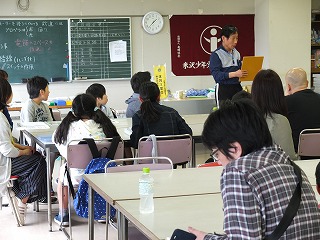 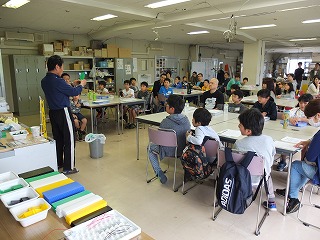 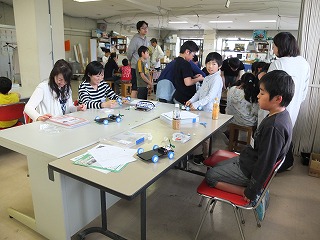 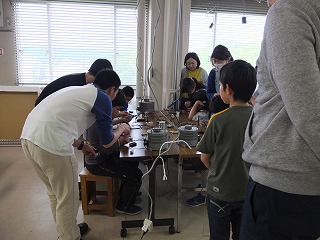 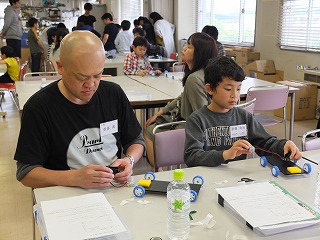 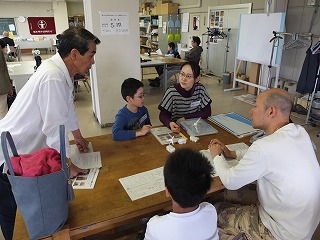 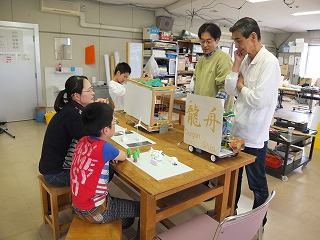 